"Optimize your plant maintenance activities via implementing state of the art Condition monitoring techniques with IMMUSCO"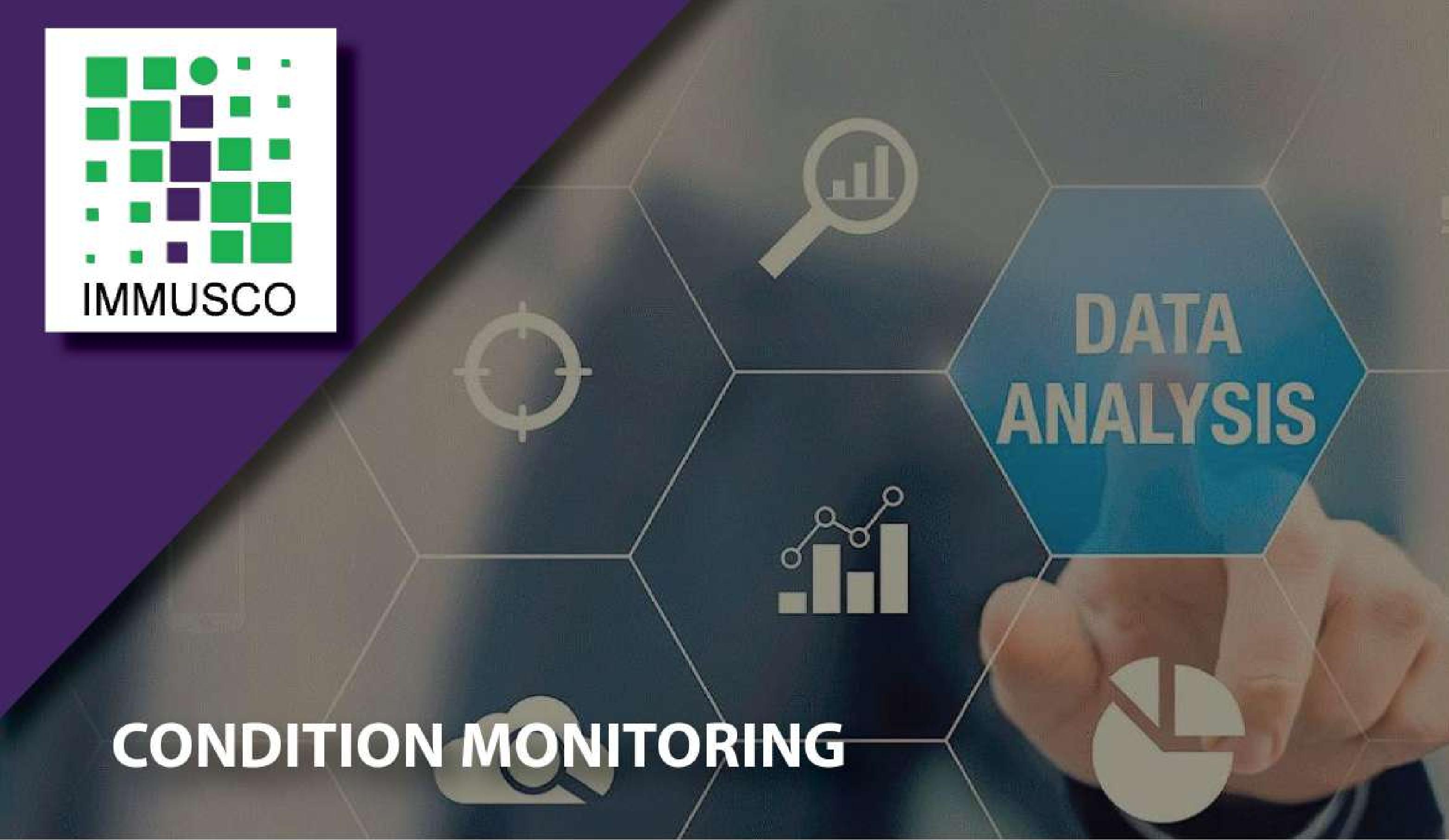 Industrial stability is driven by the enhanced machinery availability to meet the production targets. IMMUSCO experts help in analyzing the equipment health while in operation to understand and plan the maintenance procedures accordingly. Condition monitoring goes one step ahead in ensuring equipment reliability by timely diagnosing the troublesome machinery for its critical parameters.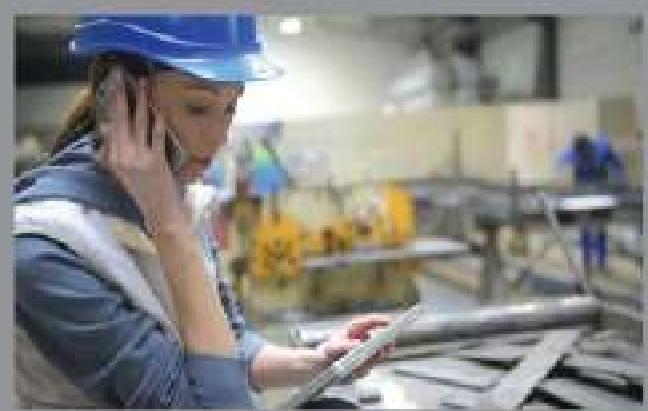 Condition Monitoring TechniquesIMMUSCO provides complete plant integrity assessment solution via implementing following technologies:Vibration Analysis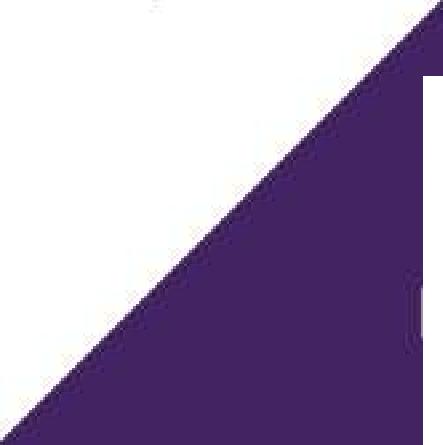 Over the years vibration monitoring and trending has evolved as a prominent source of condition monitoring and fault diagnosis. Every rotating and reciprocating machinery is studied for its baseline acceptable vibration limits upon commissioning and then trended over standard deviations measured in a scheduled vibration data acquisition and monitoring. Plant maintenance activities shift from preventive to proactive by timely addressing the vibration diagnostics, and thus enabling a reliable operation.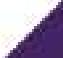 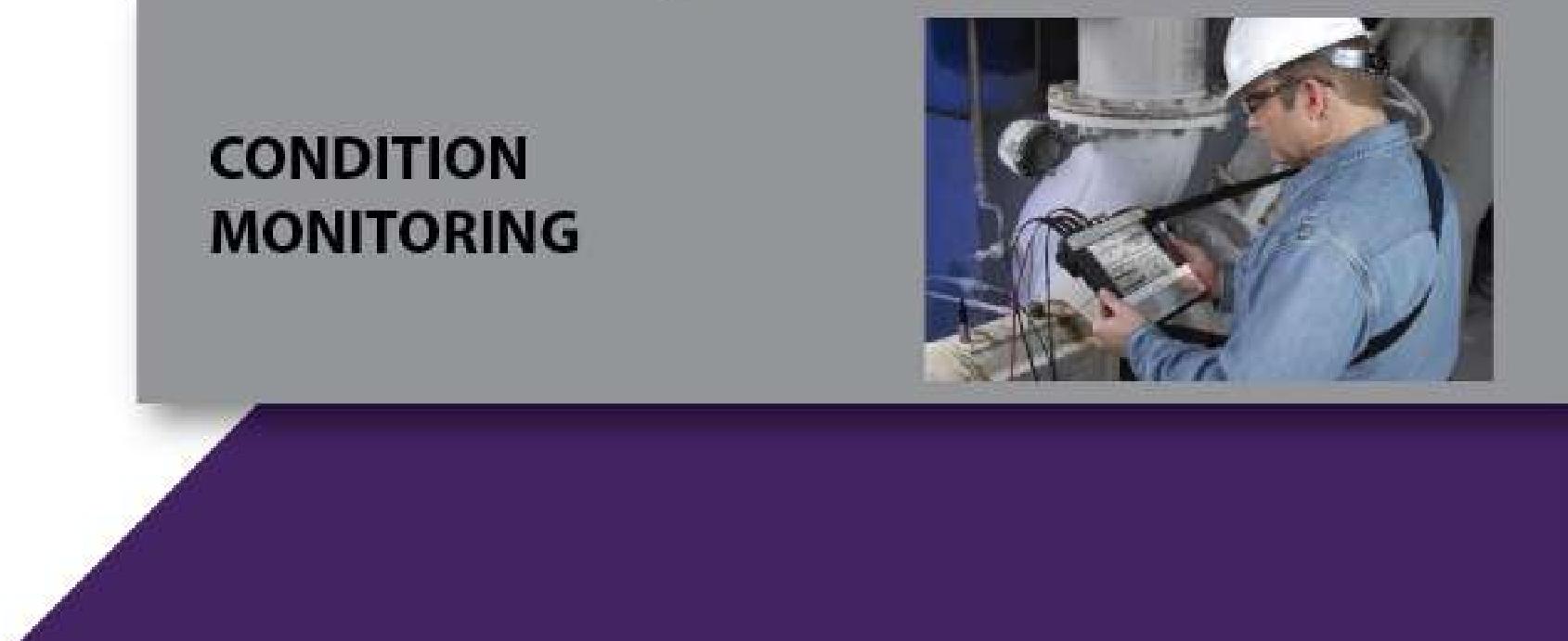 0 161/i-1 Block M.A Johar	042-35951774v Town Lahoregrdi support@immusco.com ei) www.immusco.com